                             Муниципальное казенное дошкольное образовательное учреждение  детский сад №1 г. Татарск                                     Кружковая деятельность в старшей группе                                                на 2016- 2017 учебный год                                                       «Юный исследователь»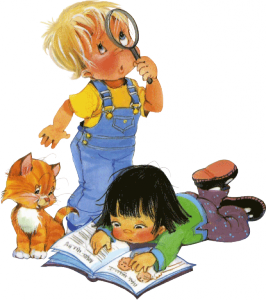                                                                                                                                                                                                                                                                                                     .                     Руководитель: Попова Н.А.                                                                                                                                                      .                                                                                                                                                          Пояснительная записка                                                                                                         Прежде чем давать знания, надо научить думать, воспринимать, наблюдать.                                                                                                                                                                                                                В. Сухомлинский         Дети по природе своей исследователи. Неутолимая жажда новых впечатлений, любознательность, постоянное стремление экспериментировать, самостоятельно искать новые сведения о мире традиционно рассматриваются как важнейшие черты детского поведения.В соответствии с проектом ФГОС дошкольного образования и с требованиями  к результатам освоения основой образовательной программы, представленных в виде целевых ориентиров на этапе завершения уровня дошкольного образования: одним из ориентиров является любознательность. Ребёнок задаёт вопросы, касающиеся близких и далёких предметов и явлений, интересуется причинно-следственными связями (как? почему? зачем?), пытается самостоятельно придумывать объяснения явлениям природы и поступкам людей. Склонен наблюдать, экспериментировать. Исследовательская деятельность вызывает огромный интерес у детей. Исследования предоставляют, возможность ребенку самому найти ответы на вопросы «как? » и «почему? ». Исследовательская активность – естественное состояние ребенка, он настроен на познание мира, он хочет все знать, исследовать, открыть, изучить – значит сделать шаг в неизведанное. Это огромная возможность для детей думать, пробовать, экспериментировать, а самое главное самовыражаться.Современные дети живут и развиваются в эпоху информатизации. В условиях быстро меняющейся жизни от человека требуется не только владение знаниями, но и в первую очередь умение добывать эти знания самому и оперировать ими, мыслить самостоятельно и творчески. Мы хотим видеть наших воспитанников любознательными, общительными, самостоятельными, творческими личностями, умеющими ориентироваться в окружающей обстановке, решать возникающие проблемы. Превращение ребенка в творческую личность зависит во многом от нас, педагогов, от технологии педагогического процесса, в связи с этим, одна из основных задач ДОУ поддержать и развить в ребенке интерес к исследованиям, открытиям, создать необходимые для этого условия.Развиваясь как деятельность, направленная на познание и преобразование объектов окружающей действительности, детское экспериментирование способствует расширению кругозора, обогащению опыта самостоятельной деятельности, саморазвитию ребёнка.         С учётом важности экспериментирования для развития интеллектуальных способностей ребёнка мною разработана кружковая деятельность   «Юный исследователь», направленная на развитие поисково - познавательной деятельности детей через занимательные опыты и эксперименты Целью является развитие познавательных способностей детей через исследовательскую деятельность.В реализации данной цели мне помогут следующие задачи: Расширять представление детей о физических свойствах окружающего мира.Развивать представления об основных физических явлениях (отражение, преломление света, магнитное притяжение).Развивать представления детей о некоторых факторах среды (свет, температура воздуха и её изменчивость).Расширять представление об использовании человеком факторов природной среды: солнце, земля, воздух, вода, растения и животные – для удовлетворения своих потребностей.Знакомить со свойствами почвы и входящих в её состав песка и глины.Формировать опыт выполнения правил техники безопасности при проведении физических экспериментов.Развивать эмоционально-ценностное отношение к окружающему миру.Обучение рассчитано на 1 год, занятия проводятся в средней группе один раз в неделю. Продолжительность занятия – 20 мин. В кружке занимаются 17 детей. Обследование уровня овладения экспериментальной деятельностью детей  проводится в сентябре и мае.Свою работу я строю  по трём взаимосвязанным направлениям:живая природа;неживая природа;предметный мир.        Все темы усложняются по содержанию, по задачам, способам их реализации (информационный, действенно – мыслительный, преобразовательный).             При выборе темы  мною были соблюдены следующие правила:Тема должна быть интересной ребёнку, должна увлекать его.Тема должна быть выполнима, решение её должно принести реальную пользу участникам исследования (ребёнок должен раскрыть лучшие стороны своего интеллекта, получить новые полезные знания, умения и навыки) .Тема должна быть оригинальной, в ней необходим элемент неожиданности, необычности. Работа по каждой теме заканчивается итоговым мероприятием: тематической выставкой, или оформлением газеты.В  работе  применяются  исследовательские методы обучения:Репродуктивные методы: объяснительно-иллюстративный (сообщение педагогом готовой информации разными средствами) и репродуктивный (создание педагогом условий для формирования умений и навыков путем упражнений);Продуктивные  методы: частично-поисковый или эвристический (дробление большой задачи на серию более мелких подзадач, каждая из которых шаг на пути решения проблемы) и исследовательский (путь к знанию через собственных, творческий поиск).Основное оборудование:Приборы – помощники: увеличительные стекла, компас, магниты;Разнообразные сосуды из различных материалов, разного объема и формыПриродный материал: камешки, глина, песок, ракушки, шишки, листья деревьев, семена;Утилизированный материал: кусочки кожи, меха, ткани, дерева, пробки;Разные виды бумаги: обычная, картон, наждачная, копировальная;Красители: гуашь, акварельные краски, пищевые красители;Прочие материалы: зеркала, воздушные шары, мука, соль, сахар, сито, свечи.Ожидаемый результат:Каждый  воспитанник должен уметь:выделить  и  поставить проблему, которую необходимо разрешить; предложить  возможные решения; проверить эти возможные решения; сделать выводы в соответствии с результатом проверки; применить выводы к новым данным;
сделает обобщение. Тематическое планирование на 2016- 2017 учебный год.ДиагностикаФункции диагностики: выявляет состояние критических или находящихся в состоянии изменения образовательных ситуаций, в отношении которых будет выработан курс действий на будущее;устанавливает отношения со всеми участниками образовательного процесса, обеспечивая обратную связь, в отношении предыдущих удач и неудач в реализации образовательных задач, стоящих перед воспитателем. Результаты мониторинга позволяют:ориентироваться на дальнейшее продвижение и успех ребенка;уточнять и закреплять определенные знания, умения, навыки ребенка;диагностировать причины слабых и сильных сторон личности;развивать умения и навыки в новой ситуации для ребенка;воспитывать чувство ответственности, настойчивости в достижении цели, формирование навыков самостоятельной работы и др.;контролировать  соответствие уровня достижений, к принятым нормам;стимулировать результаты деятельности ребенка.Пользуясь разработанными показателями уровня овладения детьми экспериментальной деятельностью (таблица 1), заношу данные в таблицу 2.                                                                                                                                                                                     Таблица 1                                                                                              Список использованной литературы
1. Дыбина О. В. «Неизведанное рядом», опыты и эксперименты для дошкольников, М., ТЦ «Сфера», 2010г2. Мурудова Е. И. «Ознакомление дошкольников с окружающим миром» Детство-пресс 2010.3. Николаева С. Н. «Методика экологического воспитания в детском саду». – М. 1999.
4. Перельман Я. И. «Занимательные задачи и опыты». - Екатеринбург, 1995.
5. Тугушева Г. П., Чистякова А. Е. «Экспериментальная деятельность детей среднего и старшего дошкольного возраста: Методическое пособие. – СПб. ; Детство – Пресс, 2008. -128с.6. Смирнов Ю.И. Воздух: Книжка для талантливых детей и заботливых родителей, СПб., 1998.7. Смирнов Ю.И. Земля: Книжка для талантливых детей и заботливых родителей, СПб., 1998.8. Смирнов Ю.И. Огонь: Книжка для талантливых детей и заботливых родителей, СПб., 1998.МесяцРаздел программыТематика занятийПрограммное содержаниеМетоды и приёмы взаимодействия педагога с детьмиМатериалы и оборудованиеРезультат освоения способов, знаний, умений детьмиОктябрьБлок «Растения»1. « Что есть у каждого растения?» Дать детям знания о строении растений; сформировать представление о разнообразии внешнего вида  растений всех органов.Беседа, наблюдение, познавательная деятельность,исследование, экспериментирование, индивидуальная и групповая формы работы, просмотр DVD фильмов.Карточки с нарисованными частями растений; 4-5 комнатных растений с разнообразными стеблями, листьями, цветами; несколько стаканчиков с водой, в которой находятся побеги растений, пустившие корни; палочка для рыхления почвы..У детей формируется знание о строении различных растений, о плоде, о семени. Развивается активность и наблюдательность. Дети знакомятся с таким прибором для исследования как  микроскоп. С помощью практических навыков дети учатся сажать растения.2. «В маленьком семени прячется растение»Учить различать семена различных растений. Рассмотреть их строение. Попробовать «разбудить» семена.Беседа, наблюдение, познавательная деятельность,исследование, экспериментирование, индивидуальная и групповая формы работы, просмотр DVD фильмов.Семена различных растений, тарелочки на каждого, лупы.3. «Условия, необходимые для роста растений»Провести опыт по проращиванию в различных условиях  лука, гороха.Беседа, наблюдение, познавательная деятельность,исследование, экспериментирование, индивидуальная и групповая формы работы.Луковицы на каждого, ножницы, стаканчики с водой и землёй, лейки.4. «Опыты с овощами»Рассмотреть строение овощей через лупу, в микроскоп – они состоят из мелких частичек. Проращивание собранных на огороде моркови, салата – что с ними происходит, если не собрать осенью.Беседа, наблюдение, познавательная деятельность,исследование, экспериментирование, индивидуальная и групповая формы работы, просмотр DVD фильмов.Различные плоды, разрезанные пополам, иллюстрации плодов, лупы.НоябрьБлок «Почва»1.Как устроена «Волшебная кладовая»Дать понятие «почва». Подвести детей к тому, что она имеет неоднородный состав. Рассмотреть различные виды почв в микроскоп (чернозем, песок, глина).Беседа, наблюдение, познавательная деятельность,исследование, экспериментирование, индивидуальная и групповая формы работы, просмотр DVD фильмов.Стакан с разными слоями почвы, DVD диск.У детей формируется знание о почве и о её составе, а так же о песке и глине. Дети знакомятся с различными природными материалами. Активно участвуют в экспериментальной и практической деятельности.2. « Пирожки для мишки»Расширять представления детей  о свойствах сухого и мокрого песка. Разноцветный песок.Беседа, наблюдение, познавательная деятельность,исследование, экспериментирование, индивидуальная и групповая формы работы.Таз с песком, набор формочек, совочки, ведерки, тряпочки, доски для лепки каждому ребенку.3. «Глина – природный материал»Расширять представления о свойствах глины, ее использовании при изготовлении строительных материалов, керамических и фарфоровых изделий.Беседа, наблюдение, познавательная деятельность,исследование, экспериментирование, индивидуальная и групповая формы работы.Глина, иллюстрация различных изделий из глины.4.«Где вода?»Определить, что песок и глина по-разному впитывают воду.Беседа, наблюдение, познавательная деятельность,исследование, экспериментирование, индивидуальная и групповая формы работы.Ёмкости с сухими песком и глиной, мерные стаканы, вода.ДекабрьБлок «Удивительные камни»1.«Какими бывают камни»Познакомить с разнообразием камней, их свойствами, особенностями. Учить классифицировать камни по разным признакам.Беседа, наблюдение, познавательная деятельность,исследование, экспериментирование, индивидуальная и групповая формы работы.Коллекция разнообразных камней, иллюстрации, лупыУ детей формируются представления о камнях, о их свойствах, о горах и вулканах. Развиваются навыки экспериментирования2.«Что такое горы»Познакомить с существованием особых ландшафтов – гор, показать, что они состоят из камней. Предложить детям создать модель гор из различных камней.Беседа, наблюдение, познавательная деятельность,исследование, экспериментирование, индивидуальная и групповая формы работы, просмотр DVD фильмов.Коллекция природных ископаемых, иллюстрации различных гор, Камни для создания модели горы, пластилин, DVD диск3.« Извержение  вулкана»Познакомить с природным явлением вулканом, причиной его изверженияБеседа, наблюдение, познавательная деятельность,исследование, экспериментирование, индивидуальная и групповая формы работы, просмотр DVD фильмов.Картинка с изображением вулкана, поддон, клей, сода, уксус, сухая красная краска, пипетка, DVD диск  4«Как человек использует камни»Показать, какую роль в жизни человека играют камни. Познакомить с камнями, которые человек использует для своих нужд. С древних времен. Предложить детям построить дома из различных материалов (солома. ветки, камни) и сделать вывод, какие из них прочнее.Беседа, наблюдение, познавательная деятельность,исследование, экспериментирование, индивидуальная и групповая формы работы, просмотр DVD фильмов.Иллюстрации профессии скульптора, строителя, архитектора, DVD дискЯнварьБлок «Воздух»1.«Воздух – первое знакомство: вдох – выдох»Дать представление о том, что человек не может жить без воздуха. Понаблюдать за процессом дыхания человека, сформулировать выводыБеседа, наблюдение, познавательная деятельность,исследование, экспериментирование, индивидуальная и групповая формы работы.Шарики воздушные, целлофановый пакет, иллюстрации растений и человекаУ детей формируется представление о воздухе, как смеси различных газов, а именно кислороде. Развиваются познавательные интересы о свойствах воздуха посредством различных наблюдений и опытов. У детей появляется чувство ответственности за природу, растения, так именно они насыщают планету кислородом.2. «Воздух всегда в движении»Доказать, что воздух всегда в движенииБеседа, наблюдение, познавательная деятельность,исследование, экспериментирование, индивидуальная и групповая формы работы.Полоски бумаги, иллюстрации: парусник, ветряная мельница, ураган и т.д., флакон с духами.3.«Сильный ветер, слабый ветер».Познакомить детей с силой ветра.Беседа, наблюдение, познавательная деятельность,исследование, экспериментирование, индивидуальная и групповая формы работыПустые картонные коробочки разные по размеру и весу, трубочки по количеству детей, фен или небольшой вентилятор.4.«Не дышу»Доказать, что без воздуха нельзя прожить.Беседа, наблюдение, познавательная деятельность,исследование, экспериментирование, индивидуальная и групповая формы работы.Песочные часы.ФевральБлок «Волшебница Вода»1.«Вода – самое удивительное вещество.               « Прятки» — игры с водой»Дать детям знания о свойствах воды. Экспериментальным путем проверить плавучесть различных предметов. Развивать интерес к дальнейшим экспериментам.Беседа, наблюдение, познавательная деятельность,исследование, экспериментирование, индивидуальная и групповая формы работы.Краски, кисточки, емкости для воды (прозрачные), тряпочки, игрушки из киндер – сюрпризаУ детей формируется представление о воде, о ёё трёх состояниях. Развиваются познавательные интересы о свойствах воды, дети активно участвуют в исследовательской и экспериментальной деятельности, учатся беречь воду, как необходимую для жизни на Земле2.Замершая вода. «Освобождение бусинок из ледяного плена»Показать различия между двумя состояниями воды (твердое и жидкое). Выявить свойства льда. Дать представления об айсбергах.Беседа, наблюдение, познавательная деятельность,исследование, экспериментирование, индивидуальная и групповая формы работы, просмотр DVD фильмов.Лёд, вода в стакане, батарея, лупа, замороженные во льду бусинки.3. «Впитывание воды»Показать детям, что некоторые предметы и материалы впитывают воду, а другие ее отталкивают. Показать, как пьют растения.Беседа, наблюдение, познавательная деятельность,исследование, экспериментирование, индивидуальная и групповая формы работы.Тарелочки с водой на каждого ребёнка, тряпочки, губки, бумага, деревянные щепки, земля.4. «Вода – растворитель»Опытным путем проверить, как растворяются в воде те или иные вещества и жидкости; что при этом происходит с водой.Беседа, наблюдение, познавательная деятельность,исследование, экспериментирование, индивидуальная и групповая формы работы.Вода в стаканчиках на каждого, краски, сахарный песок, соль, хлеб.МартБлок «Магниты»    1.«Магниты»Дать детям первоначальное представление о магнитах, о том, что он может делать.Беседа, наблюдение, познавательная деятельность,исследование, экспериментирование, индивидуальная и групповая формы работы.Магниты на каждого, коллекция металлов,  бумага, железные предметы, деревянные предметы, ткань, пенопласт.Формируются представления о магните, из чего сделаны магниты, как они действуют и в каких целях человек их использует.2. «Игры с магнитами»Научить детей делать игрушку с использованием магнитов. Развивать творчество детей.Беседа, наблюдение, познавательная деятельность,исследование, экспериментирование, индивидуальная и групповая формы работы.Бумага, ножницы, нитки, магниты.3. «Притягивание через предметы»Выяснить, через какие препятствия может действовать магнит. Изготовить с детьми игру с использованием магнитов.Беседа, наблюдение, познавательная деятельность,исследование, экспериментирование, индивидуальная и групповая формы работы.Магнит на каждого, цветная бумага, ножницы.4. «Как человек использует магниты»Познакомить с различными сторонами применения магнитов человеком.Беседа, наблюдение, познавательная деятельность,исследование, экспериментирование, индивидуальная и групповая формы работы, просмотр DVD фильмов.DVD диск, АпрельБлок «Свет и зеркало»1.«Свет повсюду»Дать представление о свете и его свойствах: движение, проходит сквозь предметы.Беседа, наблюдение, познавательная деятельность,исследование, экспериментирование, индивидуальная и групповая формы работы.Иллюстрация солнца, луны, фонарик, ткань, бумага.У детей формируются знания о световых приборах, зеркале, откуда берётся свет.      2.«Свет путешествует»Дать представление о движении света.Беседа, наблюдение, познавательная деятельность,исследование, экспериментирование, индивидуальная и групповая формы работы, просмотр DVD фильмов.Зеркало, фонарик, изображение радуги, листочки с заданиями, DVD диск.3. «Что такое зеркало?»Дать представление о зеркалах и их свойствах отражать предметы.Беседа, наблюдение, познавательная деятельность,исследование, экспериментирование, индивидуальная и групповая формы работы, просмотр DVD фильмов.Зеркало, иллюстрации зеркал, иллюстрации предметов где можно увидеть отражение предметов.4.«Далеко-близко»Познакомить с тем, как удаленность от Солнца влияет на температуру воздуха.Беседа, наблюдение, познавательная деятельность,исследование, экспериментирование, индивидуальная и групповая формы работы.2 термометра, настольная лампа, длинная линейка.Май Блок  «Предметный мир»1.«Волшебная бумага»Способствовать освоению представлений о свойствах копировальной бумаги – точное копирование рисунка. Стимулировать активность для разрешения проблемной ситуации.Беседа, наблюдение, познавательная деятельность,исследование, экспериментирование, индивидуальная и групповая формы работы.Картинки, карандаши, альбомные листы, копировальная бумага2. «Приключения Буратино»Активизировать знания детей о свойстве дерева (не тонуть в воде); развивать умение формулировать проблему, анализировать ситуации, планировать эксперимент.Беседа, наблюдение, познавательная деятельность,исследование, экспериментирование, индивидуальная и групповая формы работы.Деревянные кубики тазики, вода, дидактическая игрушка Буратино3.«Мой веселый звонкий мяч»Познакомить детей со свойствами резины (эластичность, плавучесть предметов, водонепроницаемость). Уточнить представления об использовании резины человеком.Беседа, наблюдение, познавательная деятельность,исследование, экспериментирование, индивидуальная и групповая формы работы.Картинки,  резиновые перчатки, мячи, таз с водой4. «Лёгкий -тяжёлый»Беседа, наблюдение, познавательная деятельность,исследование, экспериментирование, индивидуальная и групповая формы работы.предметы одинаковой формы и размера из разных материалов: дерева, металла, резины, пластмассы; емкость с водой; емкость с песком; шарики из разного материала одинакового цвета, сенсорный ящик.ВысокийПознавательное отношение устойчиво.Ребенок проявляет инициативу и творчество в решении  проблемных задач.Самостоятельно видит проблему. Активно высказывает предположения. Выдвигает гипотезы, предположения, способы их решения, широко пользуясь аргументацией и доказательствамиСамостоятельно планирует предстоящую деятельность. Осознано выбирает предметы и материалы для самостоятельной деятельности в соответствии с их качествами, свойствами, назначением.Самостоятельно планирует предстоящую деятельность. Осознано выбирает предметы и материалы для самостоятельной деятельности в соответствии с их качествами, свойствами, назначением.Действует планомерно. Помнит о цели работы на протяжении всей деятельности. В диалоге со взрослыми поясняет ход деятельности. Доводит дело до конца.Действует планомерно. Помнит о цели работы на протяжении всей деятельности. В диалоге со взрослыми поясняет ход деятельности. Доводит дело до конца.Формулирует в речи достигнут или нет  результат, замечает неполное соответствие полученного результата гипотезе. Способен устанавливать разнообразные временные, последовательные, причинные связи. Делает выводы.СреднийВ большинстве случаев ребенок проявляет активный познавательный интерес.Видит проблему иногда самостоятельно, иногда с небольшой подсказкой взрослого. Ребенок высказывает предположения, выстраивает гипотезу самостоятельно или с небольшой помощью других (сверстников или взрослого).Видит проблему иногда самостоятельно, иногда с небольшой подсказкой взрослого. Ребенок высказывает предположения, выстраивает гипотезу самостоятельно или с небольшой помощью других (сверстников или взрослого).Принимает активное участие при планировании деятельности совместно со взрослым.Принимает активное участие при планировании деятельности совместно со взрослым.Самостоятельно готовит материал для экспериментиро-вания, исходя из их качеств и свойств. Проявляет настойчивость в достижении результатов, помня о цели работы.Может сформулировать выводы самостоятельно или по наводящим вопросам. Аргументирует свои суждения и пользуется доказательствами с помощью взрослого.НизкийВ большинстве случаев ребенок не проявляет активный познавательный интерес.Не видит проблему  самостоятельно. Ребенок не высказывает предположения, не может выстроить гипотезу самостоятельно или с небольшой помощью других (сверстников или взрослого).Не видит проблему  самостоятельно. Ребенок не высказывает предположения, не может выстроить гипотезу самостоятельно или с небольшой помощью других (сверстников или взрослого).Пассивен при планировании деятельности совместно со взрослым.Пассивен при планировании деятельности совместно со взрослым.Самостоятельно готовит материал для экспериментиро-вания, но не учитывает  их качества и свойства. Не проявляет настойчивость в достижении результатов.Не может сформулировать выводы самостоятельно только  по наводящим вопросам. 